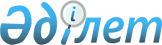 О ратификации Договора об обращении в Суд Евразийского экономического сообщества хозяйствующих субъектов по спорам в рамках Таможенного союза и особенностях судопроизводства по нимЗакон Республики Казахстан от 30 июня 2011 года № 449-IV      Примечание РЦПИ!

      Действие Договора прекращено Законом РК от 24.12.2014 № 266-V.       Ратифицировать Договор об обращении в Суд Евразийского экономического сообщества хозяйствующих субъектов по спорам в pамках Таможенного союза и особенностях судопроизводства по ним, совершенный  в Москве 9 декабря 2010 года.      Президент

      Республики Казахстан                       Н. Назарбаев 

Договор

об обращении в Суд Евразийского экономического сообщества

хозяйствующих субъектов по спорам в рамках Таможенного союза и

особенностях судопроизводства по ним

      Государства-члены Евразийского экономического сообщества, в дальнейшем именуемые Сторонами,



      руководствуясь общепризнанными принципами и нормами международного права,



      основываясь на Договоре об учреждении Евразийского экономического сообщества от 10 октября 2000 года и Договоре о Комиссии таможенного союза от 6 октября 2007 года,



      в целях обеспечения единообразного применения государствами-членами Таможенного союза международных договоров, заключенных в рамках Таможенного союза,



      в соответствии с пунктом 3 статьи 14 Статута Суда Евразийского экономического сообщества от 5 июля 2010 года,



      договорились о нижеследующем: 

Статья 1

      Для целей настоящего Договора используются следующие понятия:



      "хозяйствующий субъект" - юридическое лицо, зарегистрированное в соответствии с законодательством государства-члена Таможенного союза или третьего государства, либо физическое лицо, зарегистрированное в качестве предпринимателя в соответствии с законодательством государства-члена Таможенного союза или третьего государства;



      "судебные издержки" - денежные суммы, подлежащие выплате экспертам, свидетелям и переводчикам, расходы на оплату услуг адвокатов и иных лиц, представляющих интересы хозяйствующего субъекта в Суде Евразийского экономического сообщества, и другие расходы, понесенные сторонами по делу в связи с его рассмотрением в Суде Евразийского экономического сообщества;



      "акты Комиссии Таможенного союза" - решения Комиссии Таможенного союза, имеющие обязательный характер и затрагивающие права и законные интересы хозяйствующих субъектов в сфере предпринимательской и иной экономической деятельности. 

Статья 2

      1. Суд Евразийского экономического сообщества (далее - Суд) рассматривает дела по заявлениям хозяйствующих субъектов (далее - заявления):



      1) об оспаривании актов Комиссии Таможенного союза или их отдельных положений;



      2) об оспаривании действий (бездействия) Комиссии Таможенного союза.



      2. Основанием для оспаривания актов Комиссии Таможенного союза или их отдельных положений либо действий (бездействия) Комиссии Таможенного союза является их несоответствие международным договорам, заключенным в рамках Таможенного союза, повлекшее нарушение предоставленных данными международными договорами прав и законных интересов хозяйствующих субъектов в сфере предпринимательской и иной экономической деятельности.



      3. Суд не принимает к рассмотрению заявления, если имеется вступившее в силу решение Суда по ранее рассмотренному делу о том же предмете и по тем же основаниям. 

Статья 3

      1. Высший орган судебной власти государства-члена Таможенного союза вправе обратиться в Суд с запросом о вынесении заключения по вопросам применения международных договоров, заключенных в рамках Таможенного союза, и актов Комиссии Таможенного союза, затрагивающих права и законные интересы хозяйствующих субъектов, если эти вопросы существенно влияют на разрешение дела по существу.



      2. При рассмотрении спора в высшем органе судебной власти государства-члена Таможенного союза хозяйствующий субъект, участвующий в деле, вправе обратиться к данному органу с ходатайством о направлении запроса о вынесении заключения в Суд, если полагает, что его права и законные интересы, предусмотренные международными договорами, заключенными в рамках Таможенного союза и актами Комиссии Таможенного союза, нарушены.



      3. Если вопрос об обращении с запросом о вынесении заключения заявляется в деле, находящемся на рассмотрении высшего органа судебной власти государства-члена Таможенного союза, решение по которому в соответствии с законодательством государства-члена Таможенного союза не подлежит обжалованию, данный орган обязан обратиться в Суд при условии, что вопросы, по которым запрашивается вынесение заключения, существенно влияют на разрешение дела по существу и Суд не выносил ранее заключений по аналогичным запросам. 

Статья 4

      1. Заявление принимается Судом к рассмотрению только после предварительного обращения хозяйствующего субъекта в Комиссию Таможенного союза.



      Если Комиссия Таможенного союза в течение 2 месяцев не приняла мер по поступившему обращению, хозяйствующий субъект вправе обратиться в Суд.



      2. Подача заявления в Суд не является основанием для приостановления действия актов Комиссии Таможенного союза. 

Статья 5

      1. В заявлении, направляемом в Суд, должны быть указаны:



      1) фамилия, имя, отчество физического лица, данные о его регистрации в качестве предпринимателя или наименование юридического лица и данные о его регистрации в качестве такового;



      2) место жительства физического лица или место нахождения юридического лица, включая официальное название страны, почтовый адрес (адрес для переписки), а также номер телефона, факса, адреса электронной почты (если таковой имеется);



      3) наименование, номер, дата принятия, источник опубликования оспариваемого акта Комиссии Таможенного союза и (или) описание действия (бездействия) Комиссии Таможенного союза;



      4) права и законные интересы, которые, по мнению хозяйствующего субъекта, нарушаются оспариваемым актом Комиссии Таможенного союза и (или) действием (бездействием) Комиссии Таможенного союза;



      5) требование хозяйствующего субъекта о признании акта Комиссии Таможенного союза и (или) действия (бездействия) Комиссии Таможенного союза нарушающими его права и законные интересы в сфере предпринимательской и иной экономической деятельности, предоставленные ему международными договорами, заключенными в рамках Таможенного союза;



      6) сведения об обращении в Комиссию Таможенного союза.



      2. К заявлению прилагаются следующие документы:



      1) текст оспариваемого акта Комиссии Таможенного союза;



      2) копия свидетельства о государственной регистрации юридического лица или физического лица в качестве предпринимателя;



      3) документы, подтверждающие обращение в Комиссию Таможенного союза;



      4) документ, подтверждающий оплату пошлины;



      5) иные документы, обосновывающие требования хозяйствующего субъекта.



      3. Суд уведомляет стороны по делу о принятии к рассмотрению заявления либо об отказе в принятии заявления с указанием основания отказа. 

Статья 6

      На любой стадии рассмотрения дела Суд по ходатайству стороны по делу или по собственной инициативе вправе принимать разумные временные меры, в том числе обеспечительного характера, в целях обеспечения исполнения решения Суда или предотвращения возможного нарушения прав и законных интересов хозяйствующих субъектов, предусмотренных международными договорами, заключенными в рамках Таможенного союза. 

Статья 7

      1. Обращение хозяйствующего субъекта в Суд облагается пошлиной.



      2. Пошлина уплачивается хозяйствующим субъектом до подачи заявления в Суд.



      3. В случае удовлетворения Судом требований хозяйствующего субъекта, указанных в заявлении, осуществляется возврат пошлины.



      4. Размер, валюта платежа, порядок зачисления, использования и возврата пошлины определяются Межгосударственным Советом Евразийского экономического сообщества (на уровне глав государств). 

Статья 8

      Каждая сторона по делу несет свои судебные издержки самостоятельно. 

Статья 9

      1. Для рассмотрения дел с участием хозяйствующих субъектов Суд образует Коллегию Суда, в которую включается по одному судье от каждого государства-члена Таможенного союза.



      2. Срок рассмотрения дела составляет не более 3 месяцев с даты получения Судом заявления.



      3. Решение Коллегий Суда является решением Суда, если оно не было обжаловано в порядке, предусмотренном статьей 10 настоящего Договора.



      4. При рассмотрении дел об оспаривании акта Комиссии Таможенного союза и (или) действий (бездействия) Комиссии Таможенного союза Суд в судебном заседании осуществляет проверку:



      1) оспариваемого акта Комиссии Таможенного союза или его отдельных положений, и (или) оспариваемых действий (бездействий) Комиссии Таможенного союза на соответствие их международным договорам, заключенным в рамках Таможенного союза;



      2) полномочий Комиссии Таможенного союза на принятие оспариваемого акта или отдельных его положений;



      3) факта нарушения прав и законных интересов хозяйствующих субъектов в сфере предпринимательской и иной экономической деятельности, предоставленных им международными договорами, заключенными в рамках Таможенного союза. 

Статья 10

      1. Решение Коллегии Суда вступает в силу через 15 календарных дней с даты его вынесения, если оно не было обжаловано сторонами по делу в Апелляционную палату Суда.



      2. Сторона по делу, полагающая, что решением Коллегии Суда были нарушены ее права и законные интересы, предоставленные международными договорами, заключенными в рамках Таможенного союза, в связи с их неправильным применением, вправе обжаловать не вступившее в силу решение Коллегии Суда в Апелляционную палату Суда.



      3. В состав Апелляционной палаты Суда входят судьи Суда от государств-членов Таможенного союза, не принимавшие участия в рассмотрении дела, решение Коллегии Суда по которому обжалуется.



      4. Решение Апелляционной палаты Суда является решением Суда и вступает в силу с даты его вынесения.



      5. Решение Суда окончательно и обжалованию не подлежит.



      6. Решение Суда может быть пересмотрено по вновь открывшимся обстоятельствам в порядке, предусмотренном в статье 23 Статута Суда Евразийского экономического сообщества от 5 июля 2010 года.



      7. Решение Суда либо его отдельные положения могут быть официально разъяснены только самим Судом по ходатайству сторон по делу, а также по собственной инициативе. 

Статья 11

      1. По результатам рассмотрения дел об оспаривании актов Комиссии Таможенного союза или их отдельных положений Суд принимает одно из решений:



      1) о признании оспариваемого акта или отдельных положений соответствующими международным договорам, заключенным в рамках Таможенного союза;



      2) о признании оспариваемого акта или отдельных его положений не соответствующими международным договорам, заключенным в рамках Таможенного союза.



      2. Действие акта Комиссии Таможенного союза или его отдельных положений, признанных Судом не соответствующими международным договорам, заключенным в рамках Таможенного союза, приостанавливается с даты вступления в силу решения Суда и данный акт или его отдельные положения приводятся Комиссией Таможенного союза в соответствие с международными договорами, заключенными в рамках Таможенного союза.



      3. По результатам рассмотрения дел об оспаривании действий (бездействия) Комиссии Таможенного союза Суд принимает одно из решений:



      1) о признании оспариваемого действия (бездействия) не соответствующим международным договорам, заключенным в рамках Таможенного союза, и нарушающим права и законные интересы хозяйствующего субъекта в сфере предпринимательской и иной экономической деятельности;



      2) о признании оспариваемого действия (бездействия) соответствующим международным договорам, заключенным в рамках Таможенного союза, и не нарушающим права и законные интересы хозяйствующего субъекта в сфере предпринимательской и иной экономической деятельности.



      4. Суд оставляет без рассмотрения требования о возмещении убытков или иные требования имущественного характера. 

Статья 12

      1. Комиссия Таможенного союза обязана в разумный срок, но не превышающий 60 календарных дней с даты вступления в силу решения Суда, исполнить вступившее в силу решение Суда, в котором Суд установил, что актом или действием (бездействием) Комиссии Таможенного союза нарушены права и законные интересы хозяйствующих субъектов, предусмотренные международными договорами, заключенными в рамках Таможенного союза.



      2. В случае неисполнения Комиссией Таможенного союза решения Суда хозяйствующий субъект вправе обратиться в Суд с ходатайством о принятии мер по его исполнению.



      3. Суд по ходатайству хозяйствующего субъекта обязан в течение 15 календарных дней с даты ее поступления обратиться в Межгосударственный Совет Евразийского экономического сообщества на уровне глав правительств (Высший орган Таможенного союза) для принятия им решения по данному вопросу. 

Статья 13

      1. Процедура рассмотрения дел по заявлениям хозяйствующих субъектов в части, не урегулированной настоящим Договором, определяется Регламентом Суда по рассмотрению обращений хозяйствующих субъектов (далее - Регламент).



      2. Регламент разрабатывается и утверждается Судом по согласованию с Межпарламентской Ассамблеей Евразийского экономического сообщества. 

Статья 14

      Споры, связанные с применением или толкованием положений настоящего Договора, разрешаются путем консультаций и переговоров между Сторонами. 

Статья 15

      Изменения в настоящий Договор вносятся по взаимному согласию Сторон и оформляются протоколами. 

Статья 16

      Настоящий Договор вступает в силу на 30-ый день с даты получения депозитарием третьего уведомления о выполнении Сторонами внутригосударственных процедур, необходимых для вступления в силу настоящего Договора.



      Подлинный экземпляр настоящего Договора хранится в Интеграционном Комитете Евразийского экономического сообщества, который, являясь депозитарием настоящего Договора, направит каждой Стороне его заверенную копию.



      Настоящий Договор в соответствии со статьей 102 Устава Организации Объединенных Наций подлежит регистрации в Секретариате Организации Объединенных Наций.



      Совершено в городе Москве 9 декабря 2010 года в одном подлинном экземпляре на русском языке.          За                   За                  За

      Республику            Республику          Кыргызскую

       Беларусь              Казахстан          Республику                   За                    За

               Российскую             Республику

                Федерацию             Таджикистан

      Настоящим удостоверяю, что данный текст является полной и аутентичной копией оригинала Решения Межгосударственного Совета Евразийского экономического сообщества (на уровне глав государств) "О Договоре обращении в Суд Евразийского экономического сообщества хозяйствующих субъектов и особенностях судопроизводства по ним" от 9 декабря 2010 года № 534, подписанного: Президентом Республики Беларусь А.Г. Лукашенко, Президентом Республики Казахстан Н.А. Назарбаевым, Президентом Кыргызской Республики, Премьер-Министром Кыргызской Республики Р.И. Отунбаевой, Президентом Российской Федерации Д.А. Медведевым, Президентом Республики Таджикистан Э. Рахмоном.



      Подлинный экземпляр хранится в Интеграционном Комитете Евразийского экономического сообщества.Всего прошнуровано, скреплено

подписью и печатью 9 листов       Руководитель Правового

      департамента Секретариата ИК

      ЕврАзЭС                                    В.С. Князев

      16.12.2010 г.
					© 2012. РГП на ПХВ «Институт законодательства и правовой информации Республики Казахстан» Министерства юстиции Республики Казахстан
				